Media Contact: Tara Edens | tara.edens@pnwer.org | (971) 270-7843PNWER BackgroundWhat is the Pacific NorthWest Economic Region (PNWER)?Formed in 1991, PNWER is a statutory public-private sector partnership, representing the U.S. states of Alaska, Idaho, Montana, Oregon, and Washington and the Canadian provinces and territories of Alberta, British Columbia, the Northwest Territories, Saskatchewan, and the Yukon.The mission of PNWER is to increase the economic well-being and quality of life for all citizens of the region, while maintaining and enhancing our natural environment. PNWER seeks to promote greater regional collaboration, enhance the competitiveness of the region in both domestic and international markets, and reduce trade and regulatory barriers.PNWER facilitates working groups consisting of public and private leaders to address specific issues impacting our regional economy. Each working group produces an action plan based on regional input. Working groups are led by both a private sector and a public sector co-chair. Working groups include:-Agriculture-Border & Trade-Cross-Border Livestock Health-Disaster Resilience-Economic Development-Energy-Energy & Environment-Forestry-Innovation-Invasive Species-Mining-Tourism-Transportation-Water Policy-Workforce DevelopmentAdditionally, PNWER runs several programs and projects each with their own unique focus. Active PNWER programs and projects include:-Arctic Caucus-Center for Regional Disaster Resilience (CRDR)-Legislative Energy Horizon Institute (LEHI)-Current Grant Projects:	-Comprehensive Regional Pandemic Resilience Roadmap	-SPRINT Grant Challenge-Congregate: A Solutions Accelerator	-Puget Sound Maritime Transportation ResilienceWhat does PNWER do?Each year, PNWER:Hosts an annual summit in one of its provinces, states, or territories each summer. Action plans developed by attending delegates at this annual summit inform PNWER’s work throughout the year.Hosts a smaller economic leadership forum each winter.Undertakes executive committee visits to Ottawa and Washington, D.C. Visits state and provincial capitals throughout the region to address concerns relevant to a particular jurisdiction and to update legislators on PNWER’s efforts.Hosts regional meetings and conference calls with stakeholders, including government officials, business representatives, and academics, to support the activities of more than 20 working groups. Who is PNWER?PNWER's Annual Summits attract delegates from across the public and private sector. Summit Attendance Breakdown: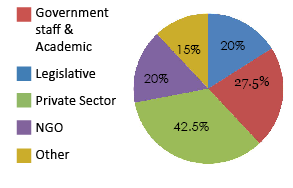 60+ state, provincial, and territorial legislators50 corporate CEOs and VPs60 NGO executive directors15 university presidents90+ governmental officialsSeveral federal legislatorsPNWER leadership is made of state and provincial leaders. They include a president, vice presidents, and a delegate council from the across the region.Current PNWER Leadership:-MLA Richard Gotfried, President Legislative Assembly of Alberta-Sen. Chuck Winder, Vice President Idaho State Legislature-MLA Rick Glumac, Vice President Legislative Assembly of British Columbia-Sen. Mia Costello, Vice President Alaska State Legislature-Sen. Mike Cuffe, Immediate Past President Montana State Senate